За подробной информацией Вы можете обратиться по телефонам:Отдел внешнеэкономических связей:+375 232 34-38-15+ 375 29 133-30-20+375 29 135-08-70Надеемся на долгосрочное и взаимовыгодное сотрудничество!  Беларускi дзяржаўны канцэрнпа вытворчасцi i рэалiзацыiтавараў легкай прамысловасцiАдкрытае акцыянернае таварыства«8 Марта»(ААТ «8 Марта»)вул. Савецкая, 41, 246022, г. Гомель, Рэспублiка Беларусьпрыемная    тэл. +375 (0232)  34 39 57,   факс 34 38 81,аддзел маркетынгу тэл. 34 38 17, аддзел збыту тэл. 34 39 51  факс 34 39 26,аддзел матэрыяльна-тэхнiчнага забеспячэння тэл. 34 38 96, факс 34 37 86,аддзел  знешнеэканамiчных сувязей  тэл. 34 38 15, факс 22 38 21,URL: http:// www.8MARTA. com E-mail: march8-2@mail.gomel.byр/р BY82BLBB30120400078265001001 Дырэкцыя ААТ «Белiнвестбанк» па Гомельскай вобласцi, БIК BLBBBY2X г. Гомель, вул. Савецкая, 7УНП 400078265       ОКПО 00311935Беларускi дзяржаўны канцэрнпа вытворчасцi i рэалiзацыiтавараў легкай прамысловасцiАдкрытае акцыянернае таварыства«8 Марта»(ААТ «8 Марта»)вул. Савецкая, 41, 246022, г. Гомель, Рэспублiка Беларусьпрыемная    тэл. +375 (0232)  34 39 57,   факс 34 38 81,аддзел маркетынгу тэл. 34 38 17, аддзел збыту тэл. 34 39 51  факс 34 39 26,аддзел матэрыяльна-тэхнiчнага забеспячэння тэл. 34 38 96, факс 34 37 86,аддзел  знешнеэканамiчных сувязей  тэл. 34 38 15, факс 22 38 21,URL: http:// www.8MARTA. com E-mail: march8-2@mail.gomel.byр/р BY82BLBB30120400078265001001 Дырэкцыя ААТ «Белiнвестбанк» па Гомельскай вобласцi, БIК BLBBBY2X г. Гомель, вул. Савецкая, 7УНП 400078265       ОКПО 00311935Беларускi дзяржаўны канцэрнпа вытворчасцi i рэалiзацыiтавараў легкай прамысловасцiАдкрытае акцыянернае таварыства«8 Марта»(ААТ «8 Марта»)вул. Савецкая, 41, 246022, г. Гомель, Рэспублiка Беларусьпрыемная    тэл. +375 (0232)  34 39 57,   факс 34 38 81,аддзел маркетынгу тэл. 34 38 17, аддзел збыту тэл. 34 39 51  факс 34 39 26,аддзел матэрыяльна-тэхнiчнага забеспячэння тэл. 34 38 96, факс 34 37 86,аддзел  знешнеэканамiчных сувязей  тэл. 34 38 15, факс 22 38 21,URL: http:// www.8MARTA. com E-mail: march8-2@mail.gomel.byр/р BY82BLBB30120400078265001001 Дырэкцыя ААТ «Белiнвестбанк» па Гомельскай вобласцi, БIК BLBBBY2X г. Гомель, вул. Савецкая, 7УНП 400078265       ОКПО 00311935Беларускi дзяржаўны канцэрнпа вытворчасцi i рэалiзацыiтавараў легкай прамысловасцiАдкрытае акцыянернае таварыства«8 Марта»(ААТ «8 Марта»)вул. Савецкая, 41, 246022, г. Гомель, Рэспублiка Беларусьпрыемная    тэл. +375 (0232)  34 39 57,   факс 34 38 81,аддзел маркетынгу тэл. 34 38 17, аддзел збыту тэл. 34 39 51  факс 34 39 26,аддзел матэрыяльна-тэхнiчнага забеспячэння тэл. 34 38 96, факс 34 37 86,аддзел  знешнеэканамiчных сувязей  тэл. 34 38 15, факс 22 38 21,URL: http:// www.8MARTA. com E-mail: march8-2@mail.gomel.byр/р BY82BLBB30120400078265001001 Дырэкцыя ААТ «Белiнвестбанк» па Гомельскай вобласцi, БIК BLBBBY2X г. Гомель, вул. Савецкая, 7УНП 400078265       ОКПО 00311935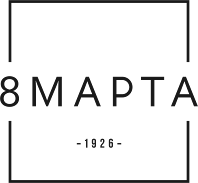 Белорусский государственный концернпо производству и реализациитоваров легкой промышленностиОткрытое акционерное общество«8 Марта»(ОАО «8 Марта»)ул. Советская, 41, 246022,г. Гомель, Республика Беларусьприемная   тел. +375 (0232) 34 39 57, факс 34 38 81,отдел маркетинга тел. 34 38 17, отдел сбыта тел. 34 39 51, факс 34 39 26отдел материально-технического снабжения тел. 34 38 96, факс 34 37 86,отдел  внешнеэкономических связей  тел. 34 38 15, факс 22 38 21URL: http:// www.8MARTA. com E-mail: march8-2@mail.gomel.byр/с BY82BLBB30120400078265001001  Дирекция ОАО «Белинвестбанк» по Гомельской области,  БИК BLBBBY2X , г.Гомель, ул.Советская, 7УНН 400078265      ОКПО 00311935Белорусский государственный концернпо производству и реализациитоваров легкой промышленностиОткрытое акционерное общество«8 Марта»(ОАО «8 Марта»)ул. Советская, 41, 246022,г. Гомель, Республика Беларусьприемная   тел. +375 (0232) 34 39 57, факс 34 38 81,отдел маркетинга тел. 34 38 17, отдел сбыта тел. 34 39 51, факс 34 39 26отдел материально-технического снабжения тел. 34 38 96, факс 34 37 86,отдел  внешнеэкономических связей  тел. 34 38 15, факс 22 38 21URL: http:// www.8MARTA. com E-mail: march8-2@mail.gomel.byр/с BY82BLBB30120400078265001001  Дирекция ОАО «Белинвестбанк» по Гомельской области,  БИК BLBBBY2X , г.Гомель, ул.Советская, 7УНН 400078265      ОКПО 00311935Белорусский государственный концернпо производству и реализациитоваров легкой промышленностиОткрытое акционерное общество«8 Марта»(ОАО «8 Марта»)ул. Советская, 41, 246022,г. Гомель, Республика Беларусьприемная   тел. +375 (0232) 34 39 57, факс 34 38 81,отдел маркетинга тел. 34 38 17, отдел сбыта тел. 34 39 51, факс 34 39 26отдел материально-технического снабжения тел. 34 38 96, факс 34 37 86,отдел  внешнеэкономических связей  тел. 34 38 15, факс 22 38 21URL: http:// www.8MARTA. com E-mail: march8-2@mail.gomel.byр/с BY82BLBB30120400078265001001  Дирекция ОАО «Белинвестбанк» по Гомельской области,  БИК BLBBBY2X , г.Гомель, ул.Советская, 7УНН 400078265      ОКПО 00311935№ п/пАссортиментМодельРазмерная шкалаСоставОриентировочные отпускные цены без НДС,бел. руб.Эскиз моделиШоперыШоперыШоперыШоперыШоперыШоперыШоперыШоперыСумка-шопер15980400*420100% хлопок9,13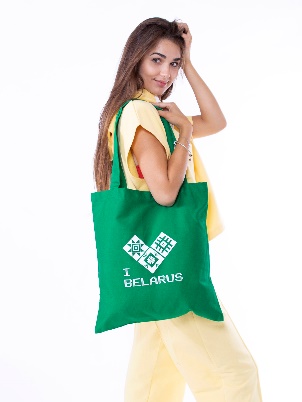 Сумка-шопер15981450*450100% хлопок10,00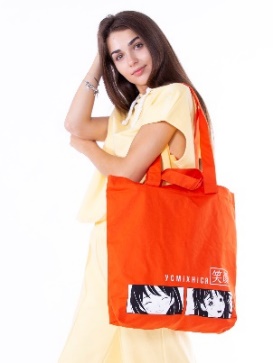 Сумка-шопер15982450*460100% хлопок9,10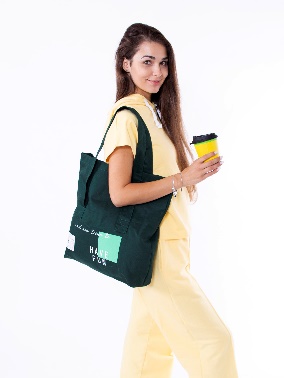 